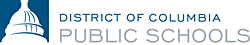 Join on your computer, mobile app or room device Click here to join the meeting Meeting ID: 256 714 259 267 
Passcode: nDrwv7 Download Teams | Join on the webOr call in (audio only) +1 202-539-1291,,871539872#   United States, Washington DC Phone Conference ID: 871 539 872# ItemDescriptionSolicitation NumberGAGA-2023-R-0067Amendment NumberCaptionDCPS Study Aboard ServicesSub-Contracting Requirement (%)35/% for contracts more than $250,000.00Work Site LocationMarket Type/NIGP CodeOpen Market Primary Contact PersonAmeer M. Abdullah, Sr.Primary Contact Phone202-724-1501Primary Contact E-mailameer.abdullah@k12.dc.govPrimary Contact Fax (optional)Alternate Contact PersonTrevor Thomas Alternate Contact Phone202-499-0625Alternate Contact E-mailtrevor.thomas@k12.dc.govAlternate Contact FaxSolicitation Advertisement Date12/11/2022 (SUNDAY)Solicitation Issuance Date12/12/2022 (2:00 p.m.) EST (MONDAY)Solicitation Pick-Up LocationN/APre-Proposal Conference12/15/2022 (11:00 a.m.) EST (THURSDAY)Pre-Proposal Conference Address Please see virtual conference information belowQuestions Due12/21/2022 (2:00p.m) EST (WEDNESDAY)Amendment (Q&As) posted NAProposals Due12/29/2022 (2:00 p.m.) EST (THURSDAY)Synopsis: The District of Columbia Public Schools (DCPS), Office of Contracts and Acquisitions (OCA), on behalf of the Office of Teaching and Learning (OTL) is seeking multiple contractors to provide educational travel services for students under the DCPS Study Abroad Program, accommodating a minimum of 8 tour groups with between 10-20 middle and high school student travelers, 2-4 adult educators called “Travel Ambassadors,” and adult aides/translators if applicable, on private, short-term global educations tours abroad and in the USA.  